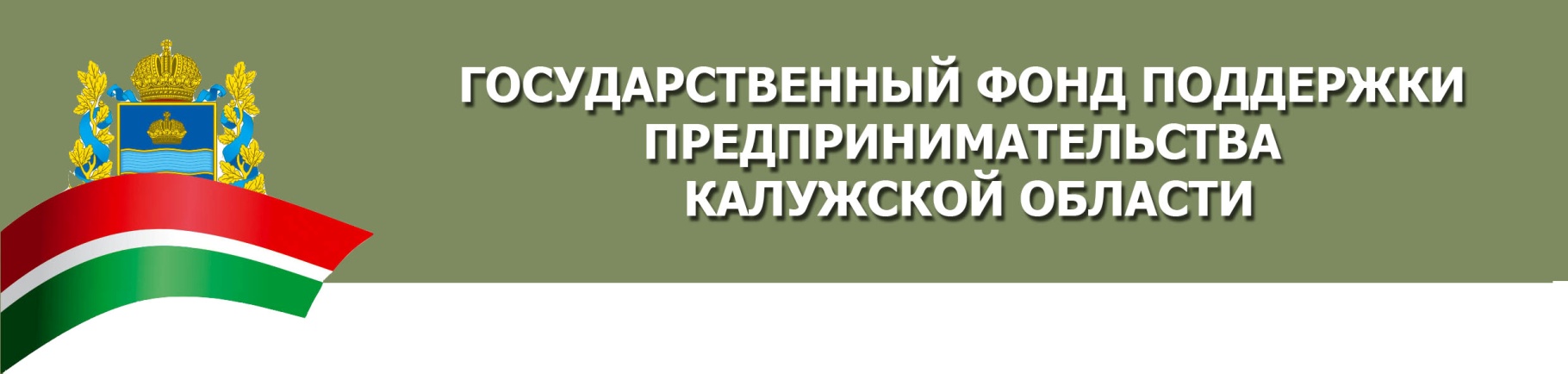 Государственный фонд поддержки предпринимательства Калужской области финансирует проекты предпринимателей  Калужской области в виде предоставления микрозаймов.Условия предоставления МикрозаймовПроцентная ставка в зависимости от отрасли деятельности**окончательный размер процентной ставки определяется размером ключевой ставки Банка России на дату заключения договора микрозаймаНАШ АДРЕС:г. Калуга, ул. Театральная, здание 38Ател.(4842) 27-99-16e-mail: gfpmp@bk.ruНАШ АДРЕС:г. Калуга, ул. Театральная, здание 38ател.(4842) 27-99-16e-mail: gfpmp@bk.ruКто получит(Заёмщик)Субъекты предпринимательства, зарегистрированные на территории Калужской области и осуществляющие деятельность на территории Центрального Федерального Округа РФ, внесенные в единый реестр субъектов малого и среднего предпринимательства, соблюдающие трудовое и налоговое законодательствоВиды деятельностиВсе виды деятельности за исключением  производства и реализации подакцизных товаров, а также добычи и реализации полезных ископаемых, за исключением общераспространенных полезных ископаемыхСуммаМинимально – нет ограничений Максимально – 5 000 000 руб.Процентная ставка 2,75 % - 11 %в зависимости от отрасли деятельностиСрок предоставлениядо 3-х летЦелевое использованиеНа любые цели, кроме выплаты заработной платы, уплаты налогов и сборов, гашение кредиторской задолженностиКомиссия за выдачуНе взимаетсяЕжемесячная комиссияНе взимаетсяОбеспечениеПоручительство третьих лиц и имущественный залог (не менее однократного размера микрозайма и процентов за время пользования заёмными средствами).Беззалоговый микрозайм – до 300 тыс. рублейСрок рассмотрения заявки10 рабочих дней(после предоставления полного пакета документов)Виды деятельностиУсловияСтавка, % для Заёмщиков, основной вид деятельности которых относится к:сфера водоснабжение, водоотведение, организация сбора и утилизации отходов, сфера образования, деятельность в области здравоохранения, предоставление прочих видов услуг, деятельность в области транспортировки и хранения, деятельность  гостиниц и предприятий общественного питания   (группы ОКВЭД Е, P, Q, S (исключая подраздел 94) H,I)  и/или для Заёмщиков, субъектов малого и среднего предпринимательства, при реализации приоритетных проектовПри наличии залогового обеспечения5,5 для Заёмщиков, основной вид деятельности которых относится к:сфера водоснабжение, водоотведение, организация сбора и утилизации отходов, сфера образования, деятельность в области здравоохранения, предоставление прочих видов услуг, деятельность в области транспортировки и хранения, деятельность  гостиниц и предприятий общественного питания   (группы ОКВЭД Е, P, Q, S (исключая подраздел 94) H,I)  и/или для Заёмщиков, субъектов малого и среднего предпринимательства, при реализации приоритетных проектовПри отсутствии залогового обеспечения                            (сумма микрозайма до 300 тыс. руб.)8,25для Заёмщиков, основной вид деятельности которых относится к: отрасль сельского, лесного хозяйства, охоты, рыболовства и рыбоводства, обрабатывающих производств (группы ОКВЭД А ,С)При наличии залогового обеспечения5При отсутствии залогового обеспечения                            (сумма микрозайма до 300 тыс. руб.)5,5для Заемщиков, зарегистрированных и осуществляющих деятельность на территории моногородаПри наличии залогового обеспечения2,75для Заемщиков, зарегистрированных и осуществляющих деятельность на территории моногородаПри отсутствии залогового обеспечения                            (сумма микрозайма до 300 тыс. руб.)5,5для Заёмщиков, реализующих проекты в иных видах экономической деятельностиПри наличии залогового обеспечения6,875для Заёмщиков, реализующих проекты в иных видах экономической деятельностиПри отсутствии залогового обеспечения   (сумма микрозайма до 300 тыс. руб.)11Под приоритетными понимаются проекты, которые удовлетворяют одному или нескольким условиям:субъект малого и среднего предпринимательства зарегистрирован и осуществляет деятельность на территориях опережающего социально-экономического развития Российской Федерации, особой экономической зоны Российской Федерации и включен в реестр резидентов таких территорий;субъект малого и среднего предпринимательства зарегистрирован и осуществляет деятельность на территориях опережающего социально-экономического развития Российской Федерации, особой экономической зоны Российской Федерации и включен в реестр резидентов таких территорий;субъект малого и среднего предпринимательства является резидентом промышленного (индустриального) парка, агропромышленного парка, технопарка, промышленного технопарка, бизнес-инкубатора и включен в реестр резидентов таких организаций, образующих инфраструктуру поддержки субъектов малого и среднего предпринимательства;субъект малого и среднего предпринимательства является резидентом промышленного (индустриального) парка, агропромышленного парка, технопарка, промышленного технопарка, бизнес-инкубатора и включен в реестр резидентов таких организаций, образующих инфраструктуру поддержки субъектов малого и среднего предпринимательства;субъект малого и среднего предпринимательства осуществляет экспортную деятельность;субъект малого и среднего предпринимательства создан женщиной, зарегистрированной в качестве индивидуального предпринимателя или являющейся единоличным исполнительным органом юридического лица и (или) женщинами, являющимися учредителями (участниками) юридического лица, а их доля в уставном капитале общества с ограниченной ответственностью либо складочном капитале хозяйственного товарищества составляет не менее 50%, либо не менее чем 50% голосующих акций акционерного общества;субъект малого и среднего предпринимательства является сельскохозяйственным производственным или потребительским кооперативом или членом сельскохозяйственного потребительского кооператива - крестьянским (фермерским) хозяйством в соответствии с Федеральным законом от 8 декабря 1995 г. N 193-ФЗ "О сельскохозяйственной кооперации" (Собрание законодательства Российской Федерации, 1995, N 50, ст. 4870; 1997, N 10, ст. 1120; 1999, N 8, ст. 973; 2002, N 12, ст. 1093; 2003, N 2, ст. 160, 167; N 24, ст. 2248; 2006, N 45, ст. 4635; N 52, ст. 5497; 2007, N 27, ст. 3213; 2008, N 49, ст. 5748; 2009, N 29, ст. 3642; 2011, N 27, ст. 3880; N 49, ст. 7061; 2013, N 27, ст. 3477; N 30, ст. 4084; N 51, ст. 6683; 2014, N 45, ст. 6154; 2015, N 17, ст. 2474; N 48, ст. 6724; 2016, N 27, ст. 4225; 2017, N 31, ст. 4766; 2018, N 18, ст. 2560; N 32, ст. 5115);субъект малого и среднего предпринимательства является субъектом социального предпринимательства;субъект малого и среднего предпринимательства осуществляет реализацию проекта в сферах туризма, экологии или спорта;субъект малого и среднего предпринимательства создан физическим лицом старше 45 лет (физическое лицо старше 45 лет зарегистрировано в качестве индивидуального предпринимателя; в состав учредителей (участников) или акционеров юридического лица входит физическое лицо старше 45 лет и владеющее не менее чем 50% доли в уставном капитале общества с ограниченной ответственностью либо складочном капитале хозяйственного товарищества, либо не менее чем 50% голосующих акций акционерного общества), являющийся вновь зарегистрированным и действующим менее 1 (одного) года на момент принятия решения о предоставлении микрозайма.